Фотоэтюд - загадки по фото. 13 ноября в обеденное время участникам сообщества в вайбер ДЦ ИСТОК было предложено пройти тесть на сообразительность. Жители нашего села смогли погрузиться в интеллектуальную атмосферу, тем самым отвлечься от обыденности.  Выполняя интеллектуальную разминку для своего мозга, вы тренируете внимательность, мышление и смекалку.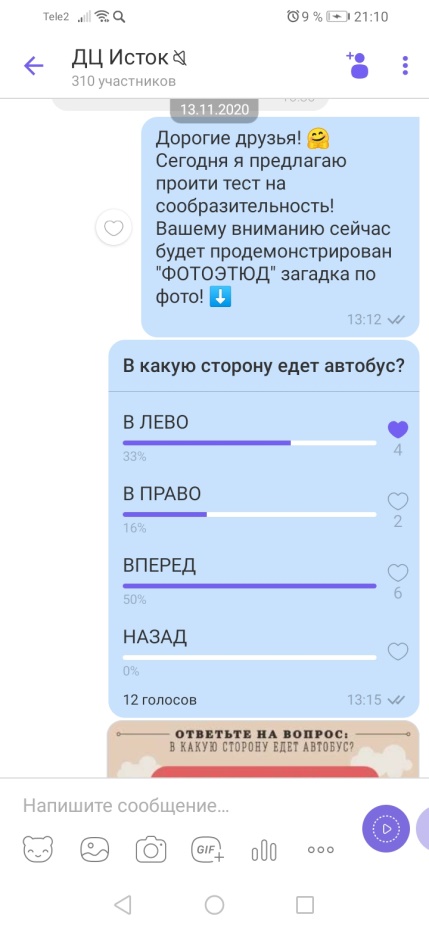 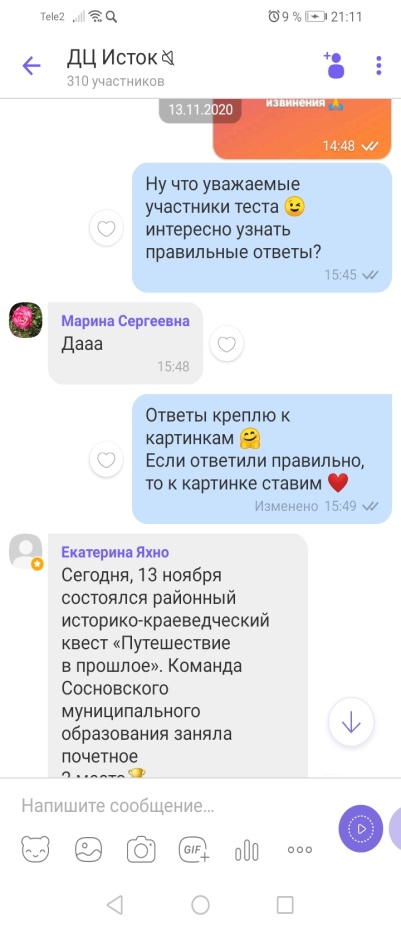 